Copy and Mail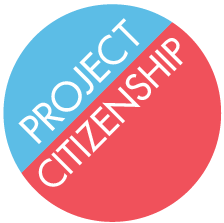 